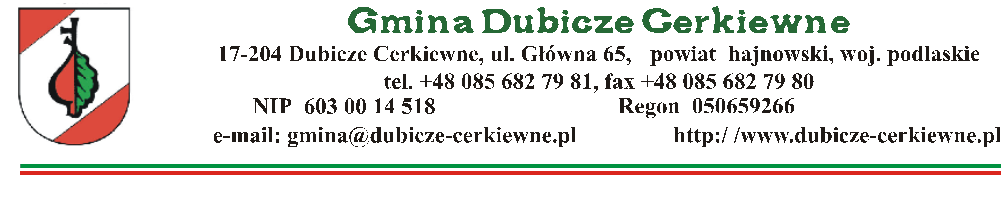 Znak sprawy: OR.271.1.2022SPECYFIKACJA WARUNKÓW ZAMÓWIENIAna budowę dróg gminnych nr 108700B i nr 108699B Kraskowszczyzna - Pasieczniki Małe oraz dróg wewnętrznychw postępowaniu prowadzonym w trybie w trybie podstawowym bez przeprowadzenia negocjacji o wartości szacunkowej poniżej 5.382.000 euro ZATWIERDZAM:Leon MałaszewskiWójt Gminy Dubicze Cerkiewne............................................................podpis Kierownika Zamawiającego    lub osoby upoważnionejDubicze Cerkiewne, 14.01.2022 r.I. Informacje ogólneGmina Dubicze Cerkiewne, ul. Główna 65, 17 – 204 Dubicze Cerkiewne, zwana dalej Zamawiającym, zaprasza do udziału w postępowaniu prowadzonym w trybie podstawowym bez przeprowadzenia negocjacji na podstawie art. 275 pkt 1 ustawy Prawo zamówień publicznych na budowę dróg gminnych nr 108700B i nr 108699B Kraskowszczyzna - Pasieczniki Małe oraz dróg wewnętrznych, zgodnie z wymaganiami określonymi w niniejszej Specyfikacji Warunków Zamówienia, zwanej dalej SWZ.Postępowanie prowadzone jest wg przepisów ustawy z dnia 11 września 2019 r. Prawo zamówień publicznych (t. jedn. Dz. U. 2021 poz. 1129 ze zm.), zwanej dalej ustawą Pzp.	Przedmiot zamówienia będzie realizowany z udziałem środków pochodzących z Funduszu Przeciwdziałania COVID-19 dla jednostek samorządu terytorialnego w ramach Rządowego Funduszu Inwestycji Lokalnych (RFIL).Zamawiający, działając na podstawie art. 305 pkt 1 ustawy Pzp w związku z art. 214 ust. 1 pkt 7 ustawy Pzp, zastrzega sobie prawo udzielenia wyłonionemu w niniejszym postępowaniu Wykonawcy robót budowlanych w okresie 3 lat od dnia udzielenia zamówienia stanowiącego przedmiot niniejszego postępowania, zamówienia polegającego na powtórzeniu podobnych robót budowlanych dotyczących budowy lub przebudowy dróg o nawierzchni asfaltowej. Zamawiający zastrzega, że maksymalna wartość udzielonego zamówienia polegającego na powtórzeniu podobnych robót budowlanych nie przekroczy 50% wartości zamówienia podstawowego stanowiącego przedmiot niniejszego postępowania.	Postępowanie prowadzone jest w formie elektronicznej za pośrednictwem Platformy zakupowej pod adresem: https://platformazakupowa.pl/pn/dubicze_cerkiewne (zwanej dalej Platformą zakupową) oraz pomocniczo przy użyciu poczty elektronicznej: gmina@dubicze-cerkiewne.pl 	Maksymalny rozmiar jednego pliku przesyłanego za pośrednictwem dedykowanych formularzy do złożenia, zmiany, wycofania oferty wynosi 150 MB, natomiast przy komunikacji wielkość pliku to maksymalnie 500 MB.Zamawiający, zgodnie z Rozporządzeniem Prezesa Rady Ministrów z dnia 31 grudnia 2020 r. w sprawie sposobu sporządzania i przekazywania informacji oraz wymagań technicznych dla dokumentów elektronicznych oraz środków komunikacji elektronicznej w postępowaniu o udzielenie zamówienia publicznego lub konkursie (Dz. U. z 2020 r. poz. 2452), określa niezbędne wymagania sprzętowo-aplikacyjne umożliwiające pracę na Platformie zakupowej, tj.:stały dostęp do sieci Internet o gwarantowanej przepustowości nie mniejszej niż 512 kb/s,komputer klasy PC lub MAC o pamięci min. 2 GB Ram,włączona obsługa JavaScript,zainstalowany program Adobe Acrobat Reader lub inny obsługujący format plików .pdf,szyfrowanie na Platformie zakupowej odbywa się za pomocą protokołu TLS 1.3,oznaczenie czasu odbioru danych przez Platformę zakupową stanowi datę oraz dokładny czas (hh:mm:ss) generowany wg czasu lokalnego serwera synchronizowanego z zegarem Głównego Urzędu Miar.Wykonawca, przystępując do niniejszego postępowania o udzielenie zamówienia publicznego, oświadcza iż:akceptuje warunki korzystania z Platformy zakupowej określone w Regulaminie zamieszczonym w zakładce „Regulamin" oraz uznaje go za wiążący,zapoznał i stosuje się do Instrukcji składania ofert/wniosków dostępnej pod linkiem  https://platformazakupowa.pl/strona/45-instrukcjeZamawiający nie ponosi odpowiedzialności za złożenie oferty w sposób niezgodny z Instrukcją korzystania z Platformy zakupowej, w szczególności za sytuację, gdy Zamawiający zapozna się z treścią oferty przed upływem terminu składania ofert (np. złożenie oferty w zakładce „Wyślij wiadomość do zamawiającego”). Taka oferta zostanie uznana przez Zamawiającego za ofertę handlową i nie będzie brana pod uwagę w przedmiotowym postępowaniu, ponieważ nie został spełniony obowiązek określony w art. 221 ustawy Pzp.II. Opis przedmiotu zamówieniaPrzedmiotem zamówienia jest budowa dróg gminnych nr 108700B i nr 108699B Kraskowszczyzna - Pasieczniki Małe oraz dróg wewnętrznych, zgodnie z załączoną dokumentacją techniczną obejmującą projekt techniczny oraz specyfikację techniczną wykonania i odbioru robót. Zamawiający informuje, że do realizacji przedmiotowego zamówienia nie mają zastosowania regulacje dotyczące obmiaru robót i podstawy płatności określone w punktach 7 i 9.1 specyfikacji technicznej wykonania i odbioru robót.Zamawiający udostępnia posiadany przedmiar robót jako materiał pomocniczy, mając na uwadze ułatwienie skalkulowania ceny ofertowej. Zamawiający informuje, iż udostępniony przedmiar robót ma za zadanie jedynie ułatwić Wykonawcom skalkulowanie ceny ofertowej, w związku z czym nie będzie miał wpływu na przebieg procesu budowlanego oraz wysokość wynagrodzenia umownego określonego poprzez zryczałtowaną cenę ofertową. Zamawiający informuje, że Wykonawcy powinni skalkulować cenę ofertową w oparciu o dokumentację techniczną obejmującą projekt techniczny oraz specyfikację techniczną wykonania i odbioru robót.Zamawiający nie dopuszcza składania ofert częściowych.Zamawiający przewiduje możliwość odbycia przez Wykonawcę wizji lokalnej terenu prowadzonych prac przed złożeniem oferty.Przedmiot zamówienia należy wykonać zgodnie z dokumentacją techniczną, zasadami wiedzy technicznej i obowiązującymi przepisami. Przedmiot zamówienia Wykonawca wykona 
z własnych nowych materiałów pierwszego gatunku. Materiały dostarczone przez Wykonawcę powinny odpowiadać co do jakości wymogom wyrobów dopuszczonych do obrotu i stosowania w budownictwie zgodnie z wymogami ustawy Prawo budowlane.Zamawiający dopuszcza zaoferowanie materiałów i urządzeń równoważnych do wskazanych w dokumentacji technicznej, z zastrzeżeniem, że  ich parametry techniczne, funkcjonalne i użytkowe nie mogą być gorsze niż parametry  materiałów i  urządzeń wskazanych w dokumentacji technicznej. Zamawiający będzie dokonywał oceny zgodności i równoważności w uzgodnieniu z autorem dokumentacji technicznej. Jeżeli w opisie przedmiotu zamówienia znajdują się jakiekolwiek znaki towarowe, patenty lub pochodzenie, źródła lub szczególny proces, który charakteryzuje produkty lub usługi dostarczane przez konkretnego Wykonawcę – należy przyjąć, że Zamawiający podał opis ze wskazaniem na typ i dopuszcza składanie ofert równoważnych o parametrach techniczno - eksploatacyjno - użytkowych nie gorszych niż te, które zostały podane w opisie przedmiotu zamówienia. Zamawiający dopuszcza zaoferowanie materiałów i urządzeń równoważnych do wskazanych w dokumentacji technicznej, z zastrzeżeniem, że  ich parametry techniczne, funkcjonalne i użytkowe nie mogą być gorsze niż parametry  materiałów i  urządzeń wskazanych w dokumentacji technicznej. Zamawiający będzie dokonywał oceny zgodności i równoważności w uzgodnieniu z autorem dokumentacji technicznej.Opis przedmiotu zamówienia zawarty w dokumentacji technicznej został sporządzony z uwzględnieniem wymagań w zakresie dostępności dla osób niepełnosprawnych oraz projektowania z przeznaczeniem dla wszystkich użytkowników.Zamawiający nie dopuszcza składania ofert wariantowych.Wykonawcy zobowiązani są do wskazania w ofercie zakresu robót, którego realizację zamierzają powierzyć podwykonawcom [wymagane oświadczenie w ww. zakresie zawarte jest na formularzu ofertowym].Powierzenie wykonania części przedmiotu zamówienia podwykonawcy lub podwykonawcom wymaga zawarcia umowy o podwykonawstwo, przez którą należy rozumieć umowę w formie pisemnej o charakterze odpłatnym, zawartą pomiędzy Wykonawcą a innym podmiotem (podwykonawcą), a także między podwykonawcą a dalszym podwykonawcą lub między dalszymi podwykonawcami, na mocy której odpowiednio podwykonawca lub dalszy podwykonawca, zobowiązuje się wykonać część zamówienia.Wykonawca zobowiązany jest zaoferować na warunkach opisanych we wzorze umowy stanowiącym załącznik nr 6 do SWZ minimum 24 – miesięczną gwarancję na wykonane roboty.Nazwa i kod wg Wspólnego Słownika Zamówień (CPV): Roboty w zakresie budowy dróg: 45233120-6.Wymagania dotyczące zatrudnienia na umowę o pracę:Działając na podstawie art. 95 ust. 1 ustawy Pzp Zamawiający wymaga, aby pracownicy fizyczni wykonujący czynności w zakresie realizacji zamówienia, polegające na bezpośrednim fizycznym wykonywaniu prac budowlanych pod nadzorem kierownika budowy, takich jak układanie podbudowy, wylewanie nawierzchni jezdni, wykonywanie poboczy, zjazdów, oczyszczanie przydrożnych rowów, zatrudnieni byli przez Wykonawcę lub podwykonawcę na podstawie umowy o pracę w rozumieniu art. 22 § 1 ustawy z dnia 26 czerwca 1974 r. – Kodeks pracy (t. jedn. Dz. U. 2020 poz. 1320 ze zm.).Ustalenie wymiaru czasu pracy oraz liczby osób Zamawiający pozostawia w gestii Wykonawcy lub podwykonawcy. W przypadku gdy czynności w zakresie realizacji zamówienia zostaną powierzone do wykonania podwykonawcy lub dalszemu podwykonawcy, wymóg zatrudnienia na umowę o pracę dotyczy ww. pracowników podwykonawcy i dalszego podwykonawcy. Wykonawca ma obowiązek zawrzeć w umowie z podwykonawcą wymóg zatrudniania przez podwykonawcę i dalszych podwykonawców pracowników, o których mowa powyżej, na umowę o pracę. Wykonawca lub podwykonawca za pośrednictwem Wykonawcy w terminie 14 dni od dnia podpisania umowy przedstawi wykaz osób i stosowne oświadczenie, że osoby te są zatrudnione na umowę o pracę. W przypadku zmiany zatrudnionych w trakcie realizacji umowy Wykonawca / podwykonawca ma obowiązek przedstawić aktualny wykaz w terminie 7 dni od dnia dokonania zmiany osób. Wymóg zatrudnienia na umowę o pracę nie dotyczy podwykonawców prowadzących działalność gospodarczą na podstawie wpisu do CEIDG lub innych równoważnych rejestrów oraz osób pełniących samodzielne funkcje techniczne w budownictwie w rozumieniu ustawy z dnia 7 lipca 1994 r. Prawo budowlane (t. jedn. Dz. U. 2021 poz. 2351 ze zm.).W trakcie realizacji zamówienia na każde wezwanie Zamawiającego w wyznaczonym w tym wezwaniu terminie Wykonawca / podwykonawca przedłoży Zamawiającemu dowody w celu potwierdzenia spełnienia wymogu zatrudnienia na podstawie umowy o pracę przez Wykonawcę lub podwykonawcę osoby wykonującej wskazane powyżej czynności w trakcie realizacji zamówienia, w szczególności:oświadczenie zatrudnionego pracownika zawierające informacje, w tym dane osobowe, niezbędne do weryfikacji zatrudnienia na podstawie umowy o pracę, w szczególności imię i nazwisko zatrudnionego pracownika, datę zawarcia umowy o pracę, rodzaj umowy o pracę i zakres obowiązków pracownika;oświadczenie Wykonawcy lub podwykonawcy o zatrudnieniu pracownika na podstawie umowy o pracę zawierające informacje, w tym dane osobowe, niezbędne do weryfikacji zatrudnienia na podstawie umowy o pracę, w szczególności imię i nazwisko zatrudnionego pracownika, datę zawarcia umowy o pracę, rodzaj umowy o pracę i zakres obowiązków pracownika;poświadczoną za zgodność z oryginałem odpowiednio przez Wykonawcę lub podwykonawcę kopię umowy / umów o pracę osób wykonujących w trakcie realizacji zamówienia czynności, których dotyczy ww. oświadczenie wykonawcy lub podwykonawcy. Kopie umów powinny zostać zanonimizowane w sposób zapewniający ochronę danych osobowych pracowników, zgodnie z przepisami ustawy z dnia 10 maja 2018 r. o ochronie danych osobowych (tj. w szczególności pozbawione adresów zamieszkania, nr PESEL pracowników itp.). Informacje takie jak: imię i nazwisko pracownika, data zawarcia umowy, rodzaj umowy o pracę i wymiar etatu powinny być możliwe do zidentyfikowania;zaświadczenie właściwego oddziału ZUS potwierdzające opłacanie przez Wykonawcę lub podwykonawcę składek na ubezpieczenia społeczne i ubezpieczenie zdrowotne z tytułu zatrudnienia na podstawie umów o pracę za ostatni okres rozliczeniowy (zanonimizowane analogicznie j. w.);poświadczoną za zgodność z oryginałem odpowiednio przez Wykonawcę lub podwykonawcę kopię dowodu potwierdzającego zgłoszenie pracownika przez pracodawcę do ubezpieczeń społecznych i ubezpieczenia zdrowotnego (zanonimizowane analogicznie j. w.).III. Termin wykonania zamówieniaTermin realizacji zamówienia: do dnia 30.09.2022 r.IV. Opis warunków udziału w postępowaniu oraz podstaw wykluczenia  O zamówienie mogą ubiegać się Wykonawcy, którzy spełniają następujące warunki udziału w postępowaniu:posiadają doświadczenie, tj.:wykonali w okresie ostatnich 5 lat przed upływem terminu składania ofert, a jeżeli okres prowadzenia działalności jest krótszy, w tym okresie, co najmniej jedno zamówienie polegające na budowie, przebudowie lub remoncie drogi (dróg) o nawierzchni asfaltowej o wartości nie mniejszej niż 1.000.000,00 zł brutto;dysponują osobami zdolnymi do wykonania zamówienia, tj.:minimum jedną osobą przewidzianą do pełnienia funkcji kierownika budowy posiadającą uprawnienia budowlane do kierowania robotami budowlanymi w specjalności inżynieryjnej drogowej lub inne ważne uprawnienia do kierowania robotami budowlanymi odpowiadające tej specjalności, wydane na podstawie wcześniej obowiązujących przepisów lub odpowiadające im uprawnienia nabyte w innych niż Rzeczpospolita Polska państwach członkowskich Unii Europejskiej, państwach członkowskich Europejskiego porozumienia o wolnym Handlu (EFTA) – stronach umowy o Europejskim Obszarze Gospodarczym, Konfederacji Szwajcarskiej, zgodnie z art. 12a ustawy z dnia 7 lipca 1994 r. Prawo budowlane (t. jedn. Dz. U. 2021 poz. 2351 ze zm.) oraz ustawy z dnia 22 grudnia 2015 r. o zasadach uznawania kwalifikacji zawodowych nabytych w państwach członkowskich Unii Europejskiej (t. jedn. Dz. U. 2020 poz. 220).O zamówienie mogą ubiegać się Wykonawcy, którzy nie podlegają wykluczeniu z postępowania o udzielenie zamówienia na podstawie art. 108 ust. 1 ustawy Pzp oraz art. 109 ust. 1 pkt 4, 5 oraz 7 ustawy Pzp.Przesłanki wykluczenia określone w art. 108 ust. 1 ustawy Pzp dotyczą Wykonawcy:będącego osobą fizyczną, którego prawomocnie skazano za przestępstwo:udziału w zorganizowanej grupie przestępczej albo związku mającym na celu popełnienie przestępstwa lub przestępstwa skarbowego, o którym mowa w art. 258 Kodeksu karnego,handlu ludźmi, o którym mowa w art. 189a Kodeksu karnego,o którym mowa w art. 228-230a, art. 250a Kodeksu karnego lub w art. 46 lub art. 48 ustawy z dnia 25 czerwca 2010 r. o sporcie,finansowania przestępstwa o charakterze terrorystycznym, o którym mowa w art. 165a Kodeksu karnego, lub przestępstwo udaremniania lub utrudniania stwierdzenia przestępnego pochodzenia pieniędzy lub ukrywania ich pochodzenia, o którym mowa w art. 299 Kodeksu karnego,o charakterze terrorystycznym, o którym mowa w art. 115 § 20 Kodeksu karnego, lub mające na celu popełnienie tego przestępstwa,powierzenia wykonywania pracy małoletniemu cudzoziemcowi, o którym mowa w art. 9 ust. 2 ustawy z dnia 15 czerwca 2012 r. o skutkach powierzania wykonywania pracy cudzoziemcom przebywającym wbrew przepisom na terytorium Rzeczypospolitej Polskiej (Dz. U. poz. 769),przeciwko obrotowi gospodarczemu, o których mowa w art. 296-307 Kodeksu karnego, przestępstwo oszustwa, o którym mowa w art. 286 Kodeksu karnego, przestępstwo przeciwko wiarygodności dokumentów, o których mowa w art. 270-277d Kodeksu karnego, lub przestępstwo skarbowe,o którym mowa w art. 9 ust. 1 i 3 lub art. 10 ustawy z dnia 15 czerwca 2012 r. o skutkach powierzania wykonywania pracy cudzoziemcom przebywającym wbrew przepisom na terytorium Rzeczypospolitej Polskiejlub za odpowiedni czyn zabroniony określony w przepisach prawa obcego;jeżeli urzędującego członka jego organu zarządzającego lub nadzorczego, wspólnika spółki w spółce jawnej lub partnerskiej albo komplementariusza w spółce komandytowej lub komandytowo-akcyjnej lub prokurenta prawomocnie skazano za przestępstwo, o którym mowa w pkt 3lit. a niniejszego rozdziału SWZ;wobec którego wydano prawomocny wyrok sądu lub ostateczną decyzję administracyjną o zaleganiu z uiszczeniem podatków, opłat lub składek na ubezpieczenie społeczne lub zdrowotne, chyba że Wykonawca przed upływem terminu składania ofert dokonał płatności należnych podatków, opłat lub składek na ubezpieczenie społeczne lub zdrowotne wraz z odsetkami lub grzywnami lub zawarł wiążące porozumienie w sprawie spłaty tych należności;wobec którego prawomocnie orzeczono zakaz ubiegania się o zamówienia publiczne;jeżeli Zamawiający może stwierdzić, na podstawie wiarygodnych przesłanek, że Wykonawca zawarł z innymi Wykonawcami porozumienie mające na celu zakłócenie konkurencji, w szczególności jeżeli należąc do tej samej grupy kapitałowej w rozumieniu ustawy z dnia 16 lutego 2007 r. o ochronie konkurencji i konsumentów, złożyli odrębne oferty, oferty częściowe lub wnioski o dopuszczenie do udziału w postępowaniu, chyba że wykażą, że przygotowali te oferty lub wnioski niezależnie od siebie;jeżeli, w przypadkach, o których mowa w art. 85 ust. 1 ustawy Pzp, doszło do zakłócenia konkurencji wynikającego z wcześniejszego zaangażowania tego Wykonawcy lub podmiotu, który należy z Wykonawcą do tej samej grupy kapitałowej w rozumieniu ustawy z dnia 16 lutego 2007 r. o ochronie konkurencji i konsumentów, chyba że spowodowane tym zakłócenie konkurencji może być wyeliminowane w inny sposób niż przez wykluczenie Wykonawcy z udziału w postępowaniu o udzielenie zamówienia.Przesłanki wykluczenia określone w art. 109 ust. 1 pkt 4 ustawy Pzp dotyczą Wykonawcy, w stosunku do którego otwarto likwidację, ogłoszono upadłość, którego aktywami zarządza likwidator lub sąd, zawarł układ z wierzycielami, którego działalność gospodarcza jest zawieszona albo znajduje się on w innej tego rodzaju sytuacji wynikającej z podobnej procedury przewidzianej w przepisach miejsca wszczęcia tej procedury. Przesłanki wykluczenia określone w art. 109 ust. 1 pkt 5 ustawy Pzp dotyczą Wykonawcy, który w sposób zawiniony poważnie naruszył obowiązki zawodowe, co podważa jego uczciwość, w szczególności gdy wykonawca w wyniku zamierzonego działania lub rażącego niedbalstwa nie wykonał lub nienależycie wykonał zamówienie, co Zamawiający jest w stanie wykazać za pomocą stosownych dowodów. Przesłanki wykluczenia określone w art. 109 ust. 1 pkt 7 ustawy Pzp dotyczą Wykonawcy, który z przyczyn leżących po jego stronie, w znacznym stopniu lub zakresie nie wykonał lub nienależycie wykonał albo długotrwale nienależycie wykonywał istotne zobowiązanie wynikające z wcześniejszej umowy w sprawie zamówienia publicznego lub umowy koncesji, co doprowadziło do wypowiedzenia lub odstąpienia od umowy, odszkodowania, wykonania zastępczego lub realizacji uprawnień z tytułu rękojmi za wady.Wykonawca nie podlega wykluczeniu w okolicznościach określonych w art. 108 ust. 1 pkt 1, 2 i 5 lub art. 109 ust. 1 pkt 2-5 i 7-10, jeżeli udowodni Zamawiającemu, że spełnił łącznie następujące przesłanki:naprawił lub zobowiązał się do naprawienia szkody wyrządzonej przestępstwem, wykroczeniem lub swoim nieprawidłowym postępowaniem, w tym poprzez zadośćuczynienie pieniężne;wyczerpująco wyjaśnił fakty i okoliczności związane z przestępstwem, wykroczeniem lub swoim nieprawidłowym postępowaniem oraz spowodowanymi przez nie szkodami, aktywnie współpracując odpowiednio z właściwymi organami, w tym organami ścigania, lub Zamawiającym;podjął konkretne środki techniczne, organizacyjne i kadrowe, odpowiednie dla zapobiegania dalszym przestępstwom, wykroczeniom lub nieprawidłowemu postępowaniu, w szczególności:zerwał wszelkie powiązania z osobami lub podmiotami odpowiedzialnymi za nieprawidłowe postępowanie Wykonawcy,zreorganizował personel,wdrożył system sprawozdawczości i kontroli,utworzył struktury audytu wewnętrznego do monitorowania przestrzegania przepisów, wewnętrznych regulacji lub standardów,wprowadził wewnętrzne regulacje dotyczące odpowiedzialności i odszkodowań za nieprzestrzeganie przepisów, wewnętrznych regulacji lub standardów.V. Wykaz oświadczeń i dokumentów potwierdzających spełnianie warunków udziału w postępowaniu oraz niepodleganie wykluczeniuDo potwierdzenia spełnienia warunków udziału w postępowaniu oraz niepodlegania wykluczeniu służą następujące oświadczenia i dokumenty:oświadczenie o spełnianiu warunków udziału w postępowaniu [wg załącznika nr 2a 
do SWZ];oświadczenie o niepodleganiu wykluczeniu [wg załącznika nr 2b do SWZ];wykaz wykonanych w okresie ostatnich 5 lat przed upływem terminu składania ofert, a jeżeli okres prowadzenia działalności jest krótszy – w tym okresie, zamówień spełniających warunki określone w rozdziale IV pkt 1.1 SWZ, wraz z podaniem ich wartości, przedmiotu, dat wykonania i podmiotów, na rzecz których roboty budowlane zostały wykonane [wg załącznika nr 3 do SWZ];referencje bądź inne dokumenty wystawione przez podmiot, na rzecz którego roboty budowlane ujęte w wykazie wykonanych zamówień zostały wykonane, określające, czy roboty te zostały wykonane należycie (inne odpowiednie dokumenty, jeżeli Wykonawca z przyczyn niezależnych od niego nie jest w stanie uzyskać tych dokumentów);wykaz osób skierowanych przez Wykonawcę do realizacji zamówienia, w szczególności odpowiedzialnych za świadczenie usług lub kontrolę jakości lub kierowanie robotami budowlanymi, wraz z informacjami na temat ich kwalifikacji zawodowych, uprawnień, doświadczenia i wykształcenia niezbędnych do wykonania zamówienia, a także zakresu wykonywanych przez nie czynności oraz informacją o podstawie do dysponowania tymi osobami [wg załącznika nr 4 do SWZ];zobowiązanie podmiotu udostępniającego zasoby do oddania Wykonawcy do dyspozycji niezbędnych zasobów na potrzeby realizacji zamówienia lub inny podmiotowy środek dowodowy potwierdzający, że Wykonawca realizując zamówienie, będzie dysponował niezbędnymi zasobami tych podmiotów (dotyczy Wykonawców polegających na zdolnościach lub sytuacji podmiotów udostępniających zasoby na podstawie art. 266 w zw. z art. 118 ust. 3 ustawy Pzp) – wg załącznika nr 5 do SWZ.Zamawiający wezwie Wykonawców, których oferta została najwyżej oceniona, na zasadach określonych w art. 274 ust. 1 ustawy Pzp, do złożenia w terminie nie krótszym niż 5 dni od dnia wezwania, aktualnych na dzień złożenia podmiotowych środków dowodowych, określonych w punktach 1.3 – 1.5. W odniesieniu do warunków dotyczących wykształcenia, kwalifikacji zawodowych lub doświadczenia Wykonawcy mogą polegać na zdolnościach podmiotów udostępniających zasoby, jeśli podmioty te wykonają usługi, do realizacji których te zdolności są wymagane. Podmioty udostępniające zasoby składają oddzielnie oświadczenia wymienione w pkt 1.1 i 1.2, potwierdzające brak podstaw wykluczenia tego podmiotu oraz spełnianie warunków udziału w postępowaniu w zakresie, w jakim Wykonawca powołuje się na jego zasoby.W przypadku przedsiębiorców ubiegających się wspólnie o zamówienie (spółka cywilna, konsorcjum), przedsiębiorcy składają oddzielnie oświadczenia wymienione w pkt 1.1 i 1.2. Oświadczenia te potwierdzają spełnianie warunków udziału w postępowaniu oraz brak podstaw wykluczenia w zakresie, w którym każdy z Wykonawców wykazuje spełnianie warunków udziału w postępowaniu oraz brak podstaw wykluczenia.W odniesieniu do warunków dotyczących wykształcenia, kwalifikacji zawodowych lub doświadczenia Wykonawcy wspólnie ubiegający się o udzielenie zamówienia (spółka cywilna, konsorcjum) mogą polegać na zdolnościach tych z wykonawców, którzy wykonają roboty budowlane lub usługi, do realizacji których te zdolności są wymagane. Wykonawcy wspólnie ubiegający się o udzielenie zamówienia dołączają do oferty oświadczenie, z którego wynika, które roboty budowlane lub usługi wykonają poszczególni Wykonawcy.Jeżeli zdolności techniczne lub zawodowe podmiotu udostępniającego zasoby nie potwierdzają spełniania przez Wykonawcę warunków udziału w postępowaniu lub zachodzą wobec tego podmiotu podstawy wykluczenia, Zamawiający żąda, aby Wykonawca w terminie określonym przez Zamawiającego zastąpił ten podmiot innym podmiotem lub podmiotami albo wykazał, że samodzielnie spełnia warunki udziału w postępowaniu.VI. Opis sposobu przygotowywania ofertOferta musi zawierać:wypełniony formularz ofertowy [wg załącznika nr 1 do SWZ];oświadczenie o spełnianiu warunków udziału w postępowaniu [wg załącznika nr 2a 
do SWZ];oświadczenie o niepodleganiu wykluczeniu [wg załącznika nr 2b do SWZ];dokument wadium wnoszonego w formach, o których mowa w rozdziale VII pkt 2 lit. b – d SWZ;pełnomocnictwo do reprezentowania Wykonawców wspólnie ubiegających się o udzielenie zamówienia w postępowaniu o udzielenie zamówienia lub do reprezentowania ich w postępowaniu oraz zawarcia umowy o udzielenie zamówienia publicznego (dotyczy spółek cywilnych, konsorcjów);pełnomocnictwo do podpisywania oferty lub poświadczania zgodności cyfrowego odwzorowania z dokumentem w postaci papierowej (jeżeli dotyczy);zobowiązanie podmiotu udostępniającego zasoby do oddania Wykonawcy do dyspozycji niezbędnych zasobów na potrzeby realizacji zamówienia lub inny podmiotowy środek dowodowy potwierdzający, że Wykonawca realizując zamówienie, będzie dysponował niezbędnymi zasobami tych podmiotów (dotyczy Wykonawców polegających na zdolnościach lub sytuacji podmiotów udostępniających zasoby na podstawie art. 266 w zw. z art. 118 ust. 3 ustawy Pzp) – wg załącznika nr 5 do SWZ.W przypadku Wykonawców wspólnie ubiegających się o zamówienie z dokumentów dołączonych do oferty powinno wynikać umocowanie osób podpisujących ofertę do reprezentowania ich w postępowaniu o udzielenie zamówienia publicznego albo ogólne umocowanie do reprezentowania ich w postępowaniach, w tym zawierania umów w zakresie zamówień publicznych (dotyczy jedynie podmiotów wspólnie ubiegających się o zamówienie: spółki cywilnej, konsorcjum).Treść złożonej oferty musi odpowiadać treści SWZ. Zamawiający zaleca wykorzystanie formularzy przekazanych przez Zamawiającego. Dopuszcza się złożenie w ofercie załączników opracowanych przez Wykonawcę, pod warunkiem, że będą one zgodne co do treści z formularzami opracowanymi przez Zamawiającego.Wykonawca ma prawo złożyć tylko jedną ofertę.Oferta i załączniki do oferty (oświadczenia i dokumenty) muszą być podpisane przez upoważnionego(ych) przedstawiciela(i) Wykonawcy zgodnie ze sposobem reprezentacji określonym w dokumencie rejestracyjnym (ewidencyjnym) Wykonawcy.Ofertę składa się, pod rygorem nieważności, w formie elektronicznej lub w postaci elektronicznej opatrzonej podpisem zaufanym lub podpisem osobistym. Wszystkie trzy możliwości są równorzędne. Oferta składana w formie elektronicznej musi zostać podpisana kwalifikowanym podpisem elektronicznym, natomiast oferta składana w postaci elektronicznej musi zostać podpisana podpisem zaufanym lub podpisem osobistym. Sposób sporządzenia dokumentów elektronicznych musi być zgody z wymaganiami określonymi w rozporządzeniu Prezesa Rady Ministrów z dnia 30 grudnia 2020 r. w sprawie sposobu sporządzania i przekazywania informacji oraz wymagań technicznych dla dokumentów elektronicznych oraz środków komunikacji elektronicznej w postępowaniu o udzielenie zamówienia publicznego lub konkursie (Dz. U. z 2020 poz. 2452) oraz rozporządzeniu Ministra Rozwoju, Pracy i Technologii z dnia 23 grudnia 2020 r. w sprawie podmiotowych środków dowodowych oraz innych dokumentów lub oświadczeń, jakich może żądać zamawiający od wykonawcy (Dz. U. z 2020 poz. 2415).W procesie składania oferty wykonawca powinien złożyć podpis bezpośrednio na dokumentach przesłanych za pośrednictwem Platformy zakupowej. Zamawiający zaleca stosowanie podpisu na każdym załączonym pliku osobno, w szczególności wskazanych w art. 63 ust. 2  ustawy Pzp, gdzie zaznaczono, iż oferty oraz oświadczenie, o którym mowa w art. 125 ust. 1 ustawy Pzp, sporządza się, pod rygorem nieważności, w formie elektronicznej lub w postaci elektronicznej opatrzonej podpisem zaufanym lub podpisem osobistym.Do zachowania elektronicznej formy czynności prawnej, zgodnie z art. 781 §1 Kodeksu cywilnego, wystarcza złożenie oświadczenia woli w postaci elektronicznej i opatrzenie go kwalifikowanym podpisem elektronicznym. Podpisy kwalifikowane wykorzystywane przez wykonawców do podpisywania plików muszą spełniać wymogi rozporządzenia Parlamentu Europejskiego i Rady (UE) nr 910/2014 z 23 lipca 2014 r. w sprawie identyfikacji elektronicznej i usług zaufania w odniesieniu do transakcji elektronicznych na rynku na rynku wewnętrznym oraz uchylającego dyrektywę 1999/93/WE, określanego mianem eIDAS.Podpis zaufany zgodnie z art. 3 pkt 14a ustawy z 17 lutego 2005 r. o informatyzacji działalności podmiotów realizujących działania publiczne (t. jedn. Dz.U. 2020 poz. 346) jest podpisem elektronicznym, którego autentyczność i integralność są zapewniane przy użyciu pieczęci elektronicznej ministra właściwego do spraw informatyzacji, zawierającym dane identyfikujące osobę składającą podpis. Aby złożyć podpis zaufany, należy dysponować profilem zaufanym. Szczegółowe informacje na temat podpisu zaufanego można znaleźć na stronie https://www.gov.pl/web/gov/podpisz-dokument-elektronicznie-wykorzystaj-podpis-zaufanyPodpis osobisty zdefiniowany w art. 2 ust. 1 pkt 9 ustawy z 6 sierpnia 2010 r. o dowodach osobistych (t. jedn. Dz.U. 2020 poz. 332) to zaawansowany podpis elektroniczny w rozumieniu rozporządzenia Parlamentu Europejskiego i Rady (UE) nr 910/2014 z dnia 23 lipca 2014 r. w sprawie identyfikacji elektronicznej i usług zaufania w odniesieniu do transakcji elektronicznych na rynku wewnętrznym oraz uchylającego dyrektywę 1999/93/WE, weryfikowany za pomocą certyfikatu podpisu osobistego. Podpisem osobistym dysponują osoby posiadające e-dowód, czyli dowód osobisty wyposażony w warstwę elektroniczną (elektroniczny chip), w którego pamięci zawarte są m.in. dane identyfikacyjne właściciela, w tym jego zdjęcie biometryczne.Formaty plików wykorzystywanych przez wykonawców powinny być zgodne z obwieszczeniem Prezesa Rady Ministrów z dnia 9 listopada 2017 r. w sprawie ogłoszenia jednolitego tekstu rozporządzenia Rady Ministrów w sprawie Krajowych Ram Interoperacyjności, minimalnych wymagań dla rejestrów publicznych i wymiany informacji w postaci elektronicznej oraz minimalnych wymagań dla systemów teleinformatycznych. Zamawiający rekomenduje wykorzystanie formatów: .pdf .doc .xls .jpg (.jpeg) ze szczególnym wskazaniem na .pdf. W celu ewentualnej kompresji danych Zamawiający rekomenduje wykorzystanie jednego z formatów: .zip albo .7Z. Jeśli Wykonawca pakuje dokumenty np. w plik ZIP, Zamawiający zaleca wcześniejsze podpisanie każdego ze skompresowanych plików.Wśród formatów powszechnych a NIE występujących w rozporządzeniu występują: .rar .gif .bmp .numbers .pages. Dokumenty złożone w takich plikach zostaną uznane za złożone nieskutecznie.Zamawiający zwraca uwagę na ograniczenia wielkości plików podpisywanych profilem zaufanym, który wynosi max 10MB, oraz na ograniczenie wielkości plików podpisywanych w aplikacji eDoApp służącej do składania podpisu osobistego, który wynosi max 5MB.Ze względu na niskie ryzyko naruszenia integralności pliku oraz łatwiejszą weryfikację podpisu, zamawiający zaleca, w miarę możliwości, przekonwertowanie plików składających się na ofertę na format .pdf  i opatrzenie ich podpisem w formacie PAdES. Pliki w innych formatach niż PDF zaleca się opatrzyć zewnętrznym podpisem XadES – Wykonawca powinien wówczas pamiętać, aby plik z podpisem przekazywać łącznie z dokumentem podpisywanym.Zamawiający zaleca aby w przypadku podpisywania pliku przez kilka osób, stosować podpisy tego samego rodzaju. Podpisywanie różnymi rodzajami podpisów, np. osobistym i kwalifikowanym, może doprowadzić do problemów podczas weryfikacji plików przez Zamawiającego.Zamawiający zaleca aby nie wprowadzać jakichkolwiek zmian w plikach po ich podpisaniu. Może to skutkować naruszeniem integralności plików co równoważne będzie z koniecznością odrzucenia oferty w postępowaniu.W przypadku, gdy podmiotowe środki dowodowe, inne dokumenty lub dokumenty potwierdzające umocowanie do reprezentowania, zostały wystawione przez upoważnione podmioty jako dokument w postaci papierowej, Wykonawca przekazuje cyfrowe odwzorowanie tego dokumentu opatrzone kwalifikowanym podpisem elektronicznym, podpisem zaufanym lub podpisem osobistym, poświadczające zgodność cyfrowego odwzorowania z dokumentem w postaci papierowej. Przez cyfrowe odwzorowanie należy rozumieć dokument elektroniczny będący kopią elektroniczną treści zapisanej w postaci papierowej, umożliwiający zapoznanie się z tą treścią i jej zrozumienie, bez konieczności bezpośredniego dostępu do oryginału.Poświadczenia zgodności cyfrowego odwzorowania z dokumentem w postaci papierowej dokonuje:w przypadku podmiotowych środków dowodowych oraz dokumentów potwierdzających umocowanie do reprezentowania – odpowiednio Wykonawca, Wykonawca wspólnie ubiegający się o udzielenie zamówienia, podmiot udostępniający zasoby lub podwykonawca, w zakresie podmiotowych środków dowodowych lub dokumentów potwierdzających umocowanie do reprezentowania, które każdego z nich dotyczą;w przypadku innych dokumentów – odpowiednio Wykonawca lub Wykonawca wspólnie ubiegający się o udzielenie zamówienia, w zakresie dokumentów, które każdego z nich dotyczą;poświadczenia zgodności cyfrowego odwzorowania z dokumentem w postaci papierowej może dokonać również notariusz;poświadczenie zgodności cyfrowego odwzorowania z dokumentem w postaci papierowej następuje przy użyciu kwalifikowanego podpisu elektronicznego, podpisu zaufanego lub podpisu osobistego.Podmiotowe środki dowodowe oraz inne dokumenty lub oświadczenia, sporządzone w języku obcym, Wykonawca przekazuje wraz z tłumaczeniem na język polski.Zamawiający informuje, iż oferty składane w postępowaniu są jawne z wyjątkiem informacji stanowiących tajemnicę przedsiębiorstwa w rozumieniu przepisów o zwalczaniu nieuczciwej konkurencji, jeśli Wykonawca, nie później niż w terminie składania ofert, zastrzegł, że nie mogą one być udostępniane;przez tajemnicę przedsiębiorstwa w rozumieniu art. 11 ust. 2 ustawy z dnia 16 kwietnia 1993 r. o zwalczaniu nieuczciwej konkurencji (t. jedn. Dz. U. 2020 poz. 1913 ze zm.) rozumie się informacje techniczne, technologiczne, organizacyjne przedsiębiorstwa lub inne informacje posiadające wartość gospodarczą, które jako całość lub w szczególnym zestawieniu i zbiorze ich elementów nie są powszechnie znane osobom zwykle zajmującym się tym rodzajem informacji albo nie są łatwo dostępne dla takich osób, o ile uprawniony do korzystania z informacji lub rozporządzania nimi podjął, przy zachowaniu należytej staranności, działania w celu utrzymania ich w poufności;jeżeli dokumenty elektroniczne, przekazywane przy użyciu środków komunikacji elektronicznej, zawierają informacje stanowiące tajemnicę przedsiębiorstwa w rozumieniu przepisów ustawy o zwalczaniu nieuczciwej konkurencji, Wykonawca, w celu utrzymania w poufności tych informacji, przekazuje je w wydzielonym i odpowiednio oznaczonym pliku, wraz z jednoczesnym zaznaczeniem polecenia „Załącznik stanowiący tajemnicę przedsiębiorstwa” a następnie wraz z plikami stanowiącymi jawną część należy ten plik zaszyfrować;Wykonawca nie może zastrzec informacji, o których mowa w art. 222 ust. 5 ustawy Pzp;Zamawiający ma prawo badać skuteczność dokonanego zastrzeżenia tajemnicy przedsiębiorstwa – w razie stwierdzenia, że dane informacje nie mogły być przez Wykonawcę zastrzeżone jako tajemnica przedsiębiorstwa – zostaną one odtajnione przez Zamawiającego;udostępnieniu podlega protokół postępowania wraz z załącznikami. Załączniki do protokołu postępowania są udostępniane po dokonaniu przez Zamawiającego wyboru najkorzystniejszej oferty albo unieważnieniu postępowania, z tym że oferty wraz z załącznikami udostępnia się niezwłocznie po otwarciu ofert, nie później jednak niż w terminie 3 dni od dnia otwarcia ofert;udostępnianie protokołu oraz załączników do protokołu odbywać się będzie na poniższych zasadach: osoba zainteresowana zobowiązana jest złożyć wniosek o udostępnienie treści protokołu lub/i załączników do protokołu,Zamawiający ustali, z uwzględnieniem złożonego w ofercie zastrzeżenia o tajemnicy przedsiębiorstwa, zakres informacji, które mogą być udostępnione,udostępnienie protokołu postępowania lub załączników do protokołu postępowania nastąpi niezwłocznie przy użyciu środków komunikacji elektronicznej.W przypadku Wykonawców, którzy wspólnie ubiegają się o udzielenie zamówienia (dotyczy spółki cywilnej, konsorcjum) Zamawiający wymaga, aby: ustanowili pełnomocnika do reprezentowania ich w postępowaniu o udzielenie zamówienia lub do reprezentowania ich w postępowaniu oraz zawarcia umowy o udzielenie zamówienia publicznego (do oferty należy dołączyć stosowny dokument ustanawiający pełnomocnika np. pełnomocnictwo, umowę spółki cywilnej, umowę konsorcjum);wszelka korespondencja oraz rozliczenia dokonywane były wyłącznie z pełnomocnikiem lub Wykonawcą wyznaczonym przez Wykonawców wspólnie ubiegających się o udzielenie zamówienia do dokonywania rozliczeń w ich imieniu;w przypadku, gdyby oferta wykonawców wspólnie ubiegających się o zamówienie została wybrana w przedmiotowym postępowaniu, Zamawiający przed podpisaniem umowy może zażądać przedstawienia umowy regulującej ich współpracę. VII. Wymagania dotyczące wadiumKażda oferta musi być zabezpieczona wadium o wartości 18.000,00 zł (słownie: osiemnaście tysięcy złotych).Wadium może być wniesione w jednej lub kilku następujących formach:pieniądzu,gwarancjach bankowych, gwarancjach ubezpieczeniowych,poręczeniach udzielanych przez podmioty, o których mowa w art. 6b ust. 5 pkt 2 ustawy z dnia 9 listopada 2000 r. o utworzeniu Polskiej Agencji Rozwoju Przedsiębiorczości (t. jedn. Dz. U. 2020 poz. 299). Wadium w formie pieniężnej należy wnieść na rachunek bankowy Zamawiającego nr 08 8071 0006 0018 8519 2000 0070 prowadzony przez Bank Spółdzielczy w Hajnówce z dopiskiem „WADIUM w postępowaniu OR.271.1.2022”.Wadium wnoszone w formach, o których mowa w pkt 2 lit. b - d, powinno być wniesione w oryginale w postaci elektronicznej.Gwarancja (poręczenie) musi być podpisana przez upoważnionego przedstawiciela Gwaranta. Z treści gwarancji (poręczenia) winno wynikać bezwarunkowe, na każde pisemne żądanie zgłoszone przez Zamawiającego w terminie związania ofertą, zobowiązanie Gwaranta do wypłaty Zamawiającemu pełnej kwoty wadium w okolicznościach określonych w art. 98 ust. 6 ustawy Prawo zamówień publicznych.Wadium musi być wniesione najpóźniej do wyznaczonego terminu składania ofert, tj. do dnia 31.01.2022 r. do godz. 11:00.Wniesienie wadium w pieniądzu będzie skuteczne, jeżeli w podanym terminie znajdzie się na rachunku bankowym Zamawiającego.Jeżeli Wykonawca nie wniesie wadium lub wniesie wadium w sposób nieprawidłowy, jego oferta zostanie odrzucona na podstawie art. 226 ust. 1 pkt 14 ustawy Pzp.  Zamawiający zatrzymuje wadium wraz z odsetkami, a w przypadku wadium wniesionego w formie gwarancji lub poręczenia (o których mowa w pkt 2 lit. b – d) występuje odpowiednio do gwaranta lub poręczyciela z żądaniem zapłaty wadium, jeżeli:Wykonawca w odpowiedzi na wezwanie, o którym mowa w art. 107 ust. 2 lub art. 128 ust. 1 ustawy Pzp, z przyczyn leżących po jego stronie, nie złożył podmiotowych środków dowodowych lub przedmiotowych środków dowodowych potwierdzających okoliczności, o których mowa w art. 57 lub art. 106 ust. 1 ustawy Pzp, oświadczenia, o którym mowa w art. 125 ust. 1 ustawy Pzp, innych dokumentów lub oświadczeń lub nie wyraził zgody na poprawienie omyłki, o której mowa w art. 223 ust. 2 pkt 3 ustawy Pzp, co spowodowało brak możliwości wybrania oferty złożonej przez Wykonawcę jako najkorzystniejszej;Wykonawca, którego oferta została wybrana, odmówił podpisania umowy na warunkach określonych w ofercie;Wykonawca, którego oferta została wybrana, nie wniósł wymaganego zabezpieczenia należytego wykonania umowy;zawarcie umowy stało się niemożliwe z przyczyn leżących po stronie Wykonawcy, którego oferta została wybrana.VIII. Termin związania ofertą Termin związania ofertą wynosi 30 dni, jego bieg rozpoczyna się w dniu 31.01.2022 r. i kończy w dniu 01.03.2022 r.IX. Miejsce oraz termin składania i otwarcia ofertSkładanie ofert polega na załączeniu podpisanych oświadczeń i dokumentów, o których mowa w rozdziale VI pkt 1 SWZ, oraz na przekazaniu ich Zamawiającemu za pośrednictwem Platformy zakupowej. Za datę złożenia oferty przyjmuje się datę jej przekazania w systemie (platformie) w drugim kroku składania oferty poprzez kliknięcie przycisku “Złóż ofertę” i wyświetlenie się komunikatu, że oferta została zaszyfrowana i złożona.Sposób złożenia oferty (w tym zaszyfrowania oferty) opisany został w Instrukcji składania ofert/wniosków dostępnej pod linkiem  https://platformazakupowa.pl/strona/45-instrukcje Ofertę należy złożyć w terminie najpóźniej do dnia 31.01.2022 r. do godz. 11:00.Otwarcie ofert nastąpi w dniu 31.01.2022 r. o godzinie 12:00.Otwarcie ofert następuje poprzez użycie mechanizmu do odszyfrowania ofert dostępnego na Platformie zakupowej. Niezwłocznie po otwarciu ofert Zamawiający udostępni na Platformie zakupowej w sekcji ,,Komunikaty” informacje o:nazwach albo imionach i nazwiskach oraz siedzibach lub miejscach prowadzonej działalności gospodarczej albo miejscach zamieszkania wykonawców, których oferty zostały otwarte; cenach lub kosztach zawartych w ofertach.X. Wskazanie osób uprawnionych do porozumiewania się z Wykonawcami oraz informacje o sposobie porozumiewania się i przekazywania oświadczeń i dokumentów Osobą uprawnioną przez Zamawiającego do kontaktu jest Irena Niegierewicz, tel. 85 682 79 86, e-mail: gmina@dubicze-cerkiewne.pl Informacje będą udzielane w godz. 800 – 1500 z wyjątkiem sobót i dni ustawowo wolnych od pracy.W postępowaniu o udzielenie zamówienia komunikacja między Zamawiającym a Wykonawcami odbywa się przy użyciu Platformy zakupowej pod adresem https://platformazakupowa.pl/pn/dubicze_cerkiewne oraz pomocniczo przy użyciu poczty elektronicznej pod adresem gmina@dubicze-cerkiewne.pl Za datę przekazania przez Wykonawców oświadczeń, wniosków, zawiadomień oraz informacji przyjmuje się datę przesłania ich za pośrednictwem Platformy zakupowej poprzez kliknięcie przycisku „Wyślij wiadomość do zamawiającego”, po którym pojawi się komunikat, że wiadomość została wysłana do Zamawiającego, lub datę przesłania za pomocą poczty elektronicznej wskazanej w pkt 2.Zamawiający będzie przekazywał Wykonawcom informacje w formie elektronicznej za pośrednictwem Platformy zakupowej lub poczty elektronicznej wskazanej w pkt 2. Informacje dotyczące odpowiedzi na pytania, zmiany specyfikacji, zmiany terminu składania i otwarcia ofert Zamawiający będzie zamieszczał na Platformie zakupowej w sekcji “Komunikaty”.Sposób sporządzenia dokumentów elektronicznych musi być zgody z wymaganiami określonymi w rozporządzeniu Prezesa Rady Ministrów z dnia 30 grudnia 2020 r. w sprawie sposobu sporządzania i przekazywania informacji oraz wymagań technicznych dla dokumentów elektronicznych oraz środków komunikacji elektronicznej w postępowaniu o udzielenie zamówienia publicznego lub konkursie (Dz. U. z 2020 poz. 2452) oraz rozporządzeniu Ministra Rozwoju, Pracy i Technologii z dnia 23 grudnia 2020 r. w sprawie podmiotowych środków dowodowych oraz innych dokumentów lub oświadczeń, jakich może żądać zamawiający od wykonawcy (Dz. U. z 2020 poz. 2415).Wykonawca może zwracać się do Zamawiającego z wnioskiem o wyjaśnienie wszelkich wątpliwości związanych z SWZ. Zamawiający udzieli wyjaśnień niezwłocznie, nie później niż na 2 dni przed upływem terminu składania ofert, pod warunkiem, że wniosek o wyjaśnienie treści SWZ wpłynie do Zamawiającego nie później niż na 4 dni przed upływem terminu składania ofert. Jeżeli Zamawiający nie udzieli wyjaśnień w terminie, o którym mowa w pkt 6, przedłuża termin składania ofert o czas niezbędny do zapoznania się wszystkich zainteresowanych Wykonawców z wyjaśnieniami niezbędnymi do należytego przygotowania i złożenia ofert. Przedłużenie terminu składania ofert nie wpływa na bieg terminu składania wniosku o wyjaśnienie treści SWZ.W przypadku, gdy wniosek o wyjaśnienie treści SWZ nie wpłynął w terminie, o którym mowa w pkt 6, Zamawiający nie ma obowiązku udzielania wyjaśnień SWZ oraz obowiązku przedłużenia terminu składania ofert.W uzasadnionych przypadkach Zamawiający może przed upływem terminu składania ofert zmienić treść SWZ. W przypadku, gdy zmiana treści SWZ jest istotna dla sporządzenia oferty lub wymaga od Wykonawców dodatkowego czasu na zapoznanie się ze zmianą treści SWZ i przygotowanie ofert, Zamawiający przedłuża termin składania ofert o czas niezbędny na ich przygotowanie.Dokonane wyjaśnienia i zmiany SWZ Zamawiający zamieści na Platformie zakupowej w sekcji “Komunikaty”.XI. Zmiana i wycofywanie ofertyWykonawca może przed upływem terminu do składania ofert zmienić lub wycofać ofertę. Sposób dokonywania zmiany lub wycofania oferty zamieszczono w instrukcji zamieszczonej na stronie internetowej pod adresem: https://platformazakupowa.pl/strona/45-instrukcje Wykonawca po upływie terminu do składania ofert nie może skutecznie dokonać zmiany ani wycofać złożonej oferty.XII. Opis sposobu obliczenia ceny ofertyCena ofertowa jest ceną ryczałtową. Cena ofertowa musi obejmować pełny zakres robót określonych w dokumentacji technicznej i zawierać wszystkie elementy niezbędne do wykonania przedmiotu zamówienia wynikające z dokumentacji technicznej, warunków technicznych wykonania i odbioru robót, norm i sztuki budowlanej.Cena ofertowa musi być wyrażona w złotych polskich z dokładnością do dwóch miejsc po przecinku.Cena ofertowa musi obejmować:koszty bezpośrednie, w tym:koszty robocizny obejmujące płace bezpośrednie, płace uzupełniające, koszty ubezpieczeń społecznych i podatki od płac,koszty materiałów podstawowych i pomocniczych obejmujące również koszty dostarczenia materiałów z miejsca ich zakupu bezpośrednio na stanowiska robocze lub na miejsca składowania na placu budowy,koszty zatrudnienia wszelkiego sprzętu budowlanego obejmujące również koszty sprowadzenia sprzętu na plac budowy, jego montażu i demontażu po zakończeniu robót,koszty ogólne budowy, w tym:koszty zatrudnienia przez Wykonawcę personelu kierowniczego, technicznego i administracyjnego, obejmujące wynagrodzenie tych pracowników nie zaliczane do płac bezpośrednich, wynagrodzenia uzupełniające, koszty ubezpieczeń społecznych i podatki od wynagrodzeń,koszty zużycia, konserwacji i remontów lekkiego sprzętu, przedmiotów i narzędzi kwalifikowanych jako środki nietrwałe,koszty bezpieczeństwa i higieny pracy, obejmujące koszty wykonania niezbędnych zabezpieczeń stanowisk roboczych i miejsc wykonywania robót, koszty odzieży i obuwia ochronnego, koszty środków higienicznych, sanitarnych i leczniczych,koszty utrzymania w czystości terenu objętego wykonywanymi pracami, w tym koszty usuwania zbędnych materiałów, odpadów i śmieci,opłaty graniczne, cła, akcyzy i inne podatki należne za robociznę, materiały i sprzęt,wszystkie inne, nie wymienione wyżej ogólne koszty budowy, które mogą wystąpić w związku z wykonywaniem robót budowlanych zgodnie z warunkami umowy oraz przepisami technicznymi i prawnymi,ogólne koszty prowadzenia działalności gospodarczej przez Wykonawcę;ryzyko obciążające Wykonawcę i kalkulowany przez Wykonawcę zysk;wszelkie inne koszty, opłaty i należności, związane z wykonywaniem robót, odpowiedzialnością materialną i zobowiązaniami Wykonawcy wymienionymi lub wynikającymi z treści dokumentacji technicznej, warunków umowy oraz przepisów dotyczących wykonywania robót budowlanych.Cena ofertowa musi obejmować koszty wszystkich następujących po sobie faz operacyjnych, niezbędnych do zapewnienia zgodności wykonania tych robót z dokumentacją techniczną, a także zgodnie z zasadami wiedzy technicznej.Jeżeli Wykonawca złoży ofertę, której wybór prowadziłby do powstania u Zamawiającego obowiązku podatkowego zgodnie z przepisami o podatku od towarów i usług, Zamawiający w celu oceny takiej oferty dolicza do przedstawionej w niej ceny podatek od towarów i usług, który miałby obowiązek rozliczyć zgodnie z tymi przepisami. Wykonawca, składając ofertę, informuje Zamawiającego, czy wybór oferty będzie prowadzić do powstania u Zamawiającego obowiązku podatkowego, wskazując nazwę (rodzaj) towaru lub usługi, których dostawa lub świadczenie będzie prowadzić do jego powstania, ich wartość bez kwoty podatku, a także stawkę podatku od towarów i usług, która zgodnie z wiedzą Wykonawcy będzie miała zastosowanie.XIII. Opis kryteriów wyboru oferty z podaniem ich znaczenia i opis sposobu oceny ofertPrzy wyborze najkorzystniejszej oferty Zamawiający będzie się kierował kryteriami:A.  Cena ofertowa – 60%liczonym wg wzoru:                     Cmin   Cof =                                  x 60 pkt                      Cof badgdzie:Cof bad   – cena ofertowa brutto badanej oferty, Cmin –   najniższa zaoferowana cena ofertowa brutto spośród ofert niepodlegających odrzuceniu.B.  Okres oferowanej gwarancji – 40%Zamawiający wymaga zaoferowania na wykonane roboty minimum 24 – miesięcznej gwarancji na zasadach opisanych we wzorze umowy stanowiącym załącznik nr 6 do SWZ. Zamawiający oceniając oferty przyzna w przedmiotowym kryterium oceny ofert punkty wg poniższego schematu:W sytuacji, gdy Wykonawca nie wskaże w formularzu ofertowym okresu oferowanej gwarancji, Zamawiający przyjmie, że zaoferował minimalną wymaganą gwarancję. Tacy Wykonawcy w kryterium oceny ofert „okres oferowanej gwarancji” uzyskają 0 punktów.Za ofertę najkorzystniejszą uznana zostanie oferta, której zostanie przyznana najwyższa ilość punktów spośród ofert ważnych, niepodlegających odrzuceniu, stanowiąca sumę punktów przyznanych w kryterium oceny ofert „cena ofertowa” oraz kryterium oceny ofert „okres oferowanej gwarancji”.Jeżeli nie można wybrać najkorzystniejszej oferty z uwagi na to, że dwie lub więcej ofert przedstawia taki sam bilans ceny i innych kryteriów oceny ofert, Zamawiający wybierze spośród tych ofert ofertę, która otrzymała najwyższą ocenę w kryterium o najwyższej wadze. Jeżeli oferty otrzymały taką samą ocenę w kryterium o najwyższej wadze, Zamawiający wybierze ofertę z najniższą ceną.Jeżeli nie można dokonać wyboru oferty w sposób, o którym mowa w pkt 3, Zamawiający wezwie wykonawców, którzy złożyli te oferty, do złożenia w terminie określonym przez Zamawiającego ofert dodatkowych zawierających nową cenę. Wykonawcy, składając oferty dodatkowe, nie mogą oferować cen wyższych niż zaoferowane w uprzednio złożonych przez nich ofertach.W toku badania i oceny ofert Zamawiający może żądać od Wykonawców wyjaśnień dotyczących treści złożonych ofert lub innych składanych dokumentów lub oświadczeń. Wykonawcy będą zobowiązani do przedstawienia wyjaśnień w terminie określonym przez Zamawiającego. Zamawiający udzieli zamówienia Wykonawcy, którego oferta odpowiada wszystkim wymaganiom przedstawionym w ustawie Pzp i SWZ oraz zostanie uznana za najkorzystniejszą.XIV. Informacja o formalnościach, jakie powinny zostać dopełnione po wyborze oferty w celu zawarcia umowy w sprawie zamówienia publicznegoNiezwłocznie po wyborze najkorzystniejszej oferty Zamawiający informuje równocześnie Wykonawców, którzy złożyli oferty, o:wyborze najkorzystniejszej oferty wraz z uzasadnieniem wyboru i punktacją przyznaną  złożonym ofertom w każdym kryterium oceny ofert i łączną punktacją, wykonawcach, których oferty zostały odrzucone.Informacja o wyborze najkorzystniejszej oferty zostanie również zamieszczona na Platformie zakupowej.Zamawiający powiadomi wybranego Wykonawcę o miejscu i terminie podpisania umowy.Wykonawca, którego oferta zostanie wybrana, przed podpisaniem umowy zobowiązany będzie dostarczyć Zamawiającemu:potwierdzone za zgodność z oryginałem kopie uprawnień budowlanych osób wskazanych do realizacji przedmiotu zamówienia oraz kopie zaświadczeń o przynależności wskazanych osób do właściwego samorządu zawodowego;opracowany przez Wykonawcę harmonogram rzeczowo – finansowy realizacji przedmiotu zamówienia;kosztorys ofertowy do złożonej oferty w podziale na rodzaje robót, z podaniem przyjętych parametrów cenotwórczych (R, S, Kp, Kz, Z) oraz ilości poszczególnych robót, ceny jednostkowej i wartości robót.Harmonogram rzeczowo – finansowy realizacji przedmiotu zamówienia, o którym mowa w punkcie 3 lit. b, podlega akceptacji Zamawiającego.W przypadku, gdyby została wybrana oferta wykonawców wspólnie ubiegających się o zamówienie (dotyczy spółki cywilnej i konsorcjum), Zamawiający przed podpisaniem umowy może zażądać przedstawienia umowy regulującej ich współpracę. Jeżeli Wykonawca, którego oferta została wybrana jako najkorzystniejsza, uchyla się od zawarcia umowy lub nie wnosi wymaganego zabezpieczenia należytego wykonania umowy, Zamawiający może dokonać ponownego badania i oceny ofert spośród ofert pozostałych w postępowaniu Wykonawców oraz wybrać najkorzystniejszą ofertę albo unieważnić postępowanie.Wykonawca, którego oferta zostanie wybrana, do dnia podpisania umowy wniesie zabezpieczenie należytego wykonania umowy w wysokości stanowiącej 5% ceny ofertowej.Zabezpieczenie musi być wniesione w jednej lub kilku formach dopuszczonych ustawą Pzp, zgodnie z art. 450 ust. 1, tj. w: pieniądzu, poręczeniach bankowych lub poręczeniach spółdzielczej kasy oszczędnościowo - kredytowej (z tym że zobowiązanie kasy jest zawsze zobowiązaniem pieniężnym), gwarancjach bankowych, gwarancjach ubezpieczeniowych, poręczeniach udzielanych przez podmioty, o których mowa w art. 6b ust. 5 pkt. 2 ustawy z dnia 9 listopada 2000 r. o utworzeniu Polskiej Agencji Rozwoju Przedsiębiorczości.W/w poręczenia i gwarancje muszą być bezwarunkowe i płatne na pierwsze żądanie Zamawiającego oraz muszą zabezpieczyć pokrycie ewentualnych roszczeń z tytułu niewykonania lub nienależytego wykonania umowy.Zabezpieczenie wnoszone w pieniądzu należy wnieść przelewem na rachunek bankowy nr 08 8071 0006 0018 8519 2000 0070 prowadzony przez Bank Spółdzielczy w Hajnówce.W przypadku wniesienia wadium w pieniądzu Wykonawca może wyrazić zgodę na zaliczenie kwoty wadium na poczet zabezpieczenia.W trakcie realizacji umowy Wykonawca może dokonać zmiany formy zabezpieczenia na jedną lub kilka form, o których mowa w art. 450 ust. 1 ustawy Pzp.W przypadku zmiany terminu końcowego wykonania przedmiotu umowy, Wykonawca - jeśli wniósł zabezpieczenie należytego wykonania umowy w formie innej niż pieniądz, zobowiązany jest  do przedłużenia jego ważności.W przypadku nieprzedłużenia lub niewniesienia nowego zabezpieczenia najpóźniej na 30 dni przed upływem terminu ważności dotychczasowego zabezpieczenia wniesionego w innej formie niż w pieniądzu, Zamawiający zmienia formę na zabezpieczenie w pieniądzu, poprzez wypłatę kwoty z dotychczasowego zabezpieczenia.Część zabezpieczenia należytego wykonania umowy w wysokości 70 % wartości całego zabezpieczenia zostanie zwolniona w terminie 30 dni od dnia przekazania przez Wykonawcę zrealizowanego w całości przedmiotu zamówienia i uznania go przez Zamawiającego za należycie wykonany. Pozostała część zabezpieczenia, tj. 30 % ogólnej wartości zostanie zwolniona nie później niż w 15 dniu po upływie okresu rękojmi za wady lub gwarancji.Zabezpieczenie wniesione w formie pieniądza zostanie zwrócone wraz z odsetkami wynikającymi z umowy rachunku bankowego, na którym było przechowywane, pomniejszonym o koszty prowadzenia rachunku oraz prowizji bankowej za przelew pieniędzy na rachunek Wykonawcy.XV. Pouczenie o środkach ochrony prawnej przysługujących Wykonawcy w toku postępowania o udzielenie zamówienia publicznegoWykonawcom i innemu podmiotowi, jeżeli ma lub miał interes w uzyskaniu zamówienia oraz poniósł lub może ponieść szkodę w wyniku naruszenia przez Zamawiającego przepisów ustawy Pzp przysługują środki ochrony prawnej w postaci odwołania i skargi na zasadach określonych w Dziale IX ustawy Pzp.Odwołanie przysługuje na:niezgodną z przepisami ustawy Pzp czynność Zamawiającego, podjętą w postępowaniu o udzielenie zamówienia, w tym na projektowane postanowienie umowy;zaniechanie czynności w postępowaniu o udzielenie zamówienia, do której Zamawiający był obowiązany na podstawie ustawy Pzp;zaniechanie przeprowadzenia postępowania o udzielenie zamówienia na podstawie ustawy Pzp, mimo że Zamawiający był do tego obowiązany.Odwołanie wnosi się w terminie 5 dni od dnia przekazania informacji o czynności Zamawiającego stanowiącej podstawę jego wniesienia, jeżeli informacja została przekazana przy użyciu środków komunikacji elektronicznej albo w terminie 10 dni od dnia przekazania informacji o czynności Zamawiającego stanowiącej podstawę jego wniesienia, jeżeli informacja została przekazana w inny sposób.Odwołanie wobec treści ogłoszenia o zamówieniu oraz wobec treści SWZ wnosi się w terminie 5 dni od dnia zamieszczenia ogłoszenia w Biuletynie Zamówień Publicznych lub zamieszczenia SWZ na stronie internetowej.Odwołanie w przypadkach innych niż określone powyżej wnosi się w terminie 5 dni od dnia, w którym powzięto lub przy zachowaniu należytej staranności można było powziąć wiadomość o okolicznościach stanowiących podstawę jego wniesienia.XVI. Informacja dla Wykonawcy odnośnie stosowania RODO w związku z postępowaniem o udzielenie zamówienia publicznegoZamawiający udostępnia dane osobowe, o których mowa w art. 10 rozporządzenia Parlamentu Europejskiego i Rady (UE) 2016/679 z dnia 27 kwietnia 2016 r. w sprawie ochrony osób fizycznych w związku z przetwarzaniem danych osobowych i w sprawie swobodnego przepływu takich danych oraz uchylenia dyrektywy 95/46/WE (ogólne rozporządzenie o ochronie danych) (Dz. Urz. UE L 119 z 04.05.2016, str. 1, z późn. zm.), zwanym dalej rozporządzeniem RODO, w celu umożliwienia korzystania ze środków ochrony prawnej, o których mowa w dziale IX ustawy Pzp, do upływu terminu na ich wniesienie.Zgodnie z art. 13 ust. 1 i 2 rozporządzenia RODO, Zamawiający informuje, że: administratorem Pani/Pana danych osobowych jest Wójt Gminy Dubicze Cerkiewne, ul. Główna 65, 17-204 Dubicze Cerkiewne, adres e-mail: gmina@dubicze-cerkiewne.pl, tel. 85 68279 81;z inspektorem ochrony danych osobowych w Gminie Dubicze Cerkiewne można skontaktować się telefonicznie pod nr telefonu 85 6827981 lub  za pomocą poczty elektronicznej pod adresem e-mail: iod@dubicze-cerkiewne.pl;Pani/Pana dane osobowe przetwarzane będą na podstawie art. 6 ust. 1 lit. c rozporządzenia RODO w celu związanym z postępowaniem o udzielenie zamówienia publicznego na budowę dróg gminnych nr 108700B i nr 108699B Kraskowszczyzna - Pasieczniki Małe oraz dróg wewnętrznych, znak sprawy: OR.271.1.2022, prowadzonym w trybie podstawowym bez przeprowadzenia negocjacji na podstawie art. 275 pkt 1 ustawy Pzp;odbiorcami Pani/Pana danych osobowych będą osoby lub podmioty, którym udostępniona zostanie dokumentacja postępowania w oparciu o art. 74 ustawy Pzp;  Pani/Pana dane osobowe będą przechowywane przez okres 4 lat od dnia zakończenia postępowania o udzielenie zamówienia, a jeżeli czas trwania umowy przekracza 4 lata, okres przechowywania obejmuje cały czas trwania umowy;obowiązek podania przez Panią/Pana danych osobowych bezpośrednio Pani/Pana dotyczących jest wymogiem ustawowym określonym w przepisach ustawy Pzp, związanym z udziałem w postępowaniu o udzielenie zamówienia publicznego; konsekwencje niepodania określonych danych wynikają z ustawy Pzp;  w odniesieniu do Pani/Pana danych osobowych decyzje nie będą podejmowane w sposób zautomatyzowany, stosowanie do art. 22 rozporządzenia RODO;posiada Pani/Pan:na podstawie art. 15 rozporządzenia RODO prawo dostępu do danych osobowych Pani/Pana dotyczących;na podstawie art. 16 rozporządzenia RODO prawo do sprostowania Pani/Pana danych osobowych – skorzystanie z prawa do sprostowania nie może skutkować zmianą wyniku postępowania o udzielenie zamówienia publicznego ani zmianą postanowień umowy w zakresie niezgodnym z ustawą Pzp;na podstawie art. 18 rozporządzenia RODO prawo żądania od administratora ograniczenia przetwarzania danych osobowych z zastrzeżeniem przypadków, o których mowa w art. 18 ust. 2 rozporządzenia RODO – prawo do ograniczenia przetwarzania nie ogranicza przetwarzania danych osobowych do czasu zakończenia postępowania, o którym mowa w lit. c; prawo do wniesienia skargi do Prezesa Urzędu Ochrony Danych Osobowych, gdy uzna Pani/Pan, że przetwarzanie danych osobowych Pani/Pana dotyczących narusza przepisy rozporządzenia RODO;nie przysługuje Pani/Panu:w związku z art. 17 ust. 3 lit. b, d lub e rozporządzenia RODO prawo do usunięcia danych osobowych;prawo do przenoszenia danych osobowych, o którym mowa w art. 20 rozporządzenia RODO;na podstawie art. 21 rozporządzenia RODO prawo sprzeciwu, wobec przetwarzania danych osobowych, gdyż podstawą prawną przetwarzania Pani/Pana danych osobowych jest art. 6 ust. 1 lit. c rozporządzenia RODO.XVII. Lista załączników do SWZFormularz ofertowy – Załącznik nr 1. Oświadczenie o spełnianiu warunków udziału w postępowaniu – Załącznik nr 2a.Oświadczenie o niepodleganiu wykluczeniu – Załącznik nr 2b.Wykaz wykonanych zamówień – Załącznik nr 3.Wykaz osób, które będą uczestniczyć w wykonaniu zamówienia – Załącznik nr 4.Zobowiązanie podmiotu do oddania w dyspozycję Wykonawcy niezbędnych zasobów – Załącznik nr 5.Wzór umowy – Załącznik nr 6.Dokumentacja techniczna – Załącznik nr 7.Przedmiar robót – Załącznik nr 8.Stała organizacja ruchu – Załącznik nr 9.Oferowany okres gwarancji na wykonane roboty Ilość punktówod 25 miesięcy do 35 miesięcy15 punktówod 36 miesięcy do 47 miesięcy30 punktów48 miesięcy i dłużej 40 punktów